		Warszawa, 11 maja 2023 r.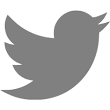 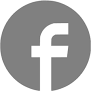 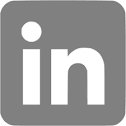 #kontrakty #inwestycjeBudimex rozbuduje nowoczesny kompleks sportowy 
w SzczecinieWe wtorek, 9 maja 2023 roku, Budimex podpisał umowę na przebudowę i rozbudowę basenu oraz hali widowiskowo-sportowej w Szczecińskim Domu Sportu. Kontrakt realizowany będzie w formule „zaprojektuj 
i wybuduj”. Z modernistycznego centrum sportowego rozwiniętego o nowe funkcjonalności mieszkańcy miasta skorzystają za 3 lata.W uroczystym podpisaniu umowy wzięli udział Piotr Krzystek – Prezydent Miasta Szczecina, Radosław Tumielewicz – Prezes Zarządu Szczecińskie Inwestycje Miejskie Sp. z o.o. – podmiotu sprawującego nadzór nad inwestycją oraz Mariusz Hurylski, Dyrektor Oddziału Północnego Budimex S.A.Ogromnie cieszymy się z możliwości współtworzenia nowej odsłony obiektu o tak dużym i historycznym znaczeniu dla Szczecinian. Jako firma z zaangażowaniem wspieramy inicjatywy edukacyjne i sportowe oraz zwracamy szczególną uwagę na wpływ społeczny prowadzonych przez nas inwestycji. Posiadamy szerokie doświadczenie w generalnym wykonawstwie tego typu hal i budynków. Mam nadzieję, że nasze motywacje oraz kompetencje pozwolą nam za 36 miesięcy oddać w ręce mieszkańców miasta nowoczesne miejsce sprzyjające realizacji pasji, ale również przeżywaniu wyjątkowych sportowych emocji – powiedział Mariusz Hurylski, Dyrektor Oddziału Północnego Budimex S.A.Opis inwestycjiBudimex jako generalny wykonawca inwestycji przy ul. Wąskiej 16, odpowiedzialny będzie za prace rozbiórkowe istniejącego basenu o długości 25 metrów oraz hali, 
a następnie realizację nowych obiektów. Infrastruktura zmodernizowanego Szczecińskiego Domu Sportu obejmie m.in. wielofunkcyjną halę widowiskowo-sportową, która po rozbudowie będzie mogła pomieścić blisko 1 500 kibiców oraz gościć rozgrywki zawodów sportowych rangi regionalnej, ogólnopolskiej, a także międzynarodowej na poziomie zespołów klubowych miast. W budynku mieścić się będą dodatkowo dwie sale bokserskie.W nowej pływalni przewidziano 30-metrowy basen wraz z lokalnym przegłębieniem oraz pomieszczeniami dla ratowników, sanitariatami czy magazynem. W ramach inwestycji zaplanowano budowę trybun zawodów pływackich dla 246 osób 
i przebudowę małego basenu z brodzikiem.Ponadto roboty obejmować będą remont istniejącego holu głównego, zagospodarowanie terenu wraz ze zjazdami, dojazdami i dojściami, infrastrukturę techniczną oraz przyłącza sieci zewnętrznych.Parametry nowego Szczecińskiego Domu Sportu:- kubatura obiektu: 75 133 m3- powierzchnia całkowita: 10 526 m2- wysokość budynku: 11,45-17,60 m- tereny zielone: 1 957m2 (istniejąca) i 745 m2 (projektowana)- liczba kondygnacji podziemnych: 1- liczba kondygnacji nadziemnych: 4Technologie i nowoczesne rozwiązaniaKompleks będzie dostosowany do potrzeb osób niepełnosprawnych oraz wyposażony w innowacje sprzyjające m.in. redukcji kosztów użytkowania. Technologia wody basenowej pozwoli na powtórne wykorzystanie 75% wód popłucznych. Dla zwiększenia efektywności energetycznej obiektów, w procesie budowlanym użyte zostaną materiały spełniające aktualne normy w zakresie przenikania ciepła. Na terenie kompleksu znajdzie się również instalacja fotowoltaiczna. Dla zachowania tożsamości oraz zaznaczenia roli dawnego centrum w życiu lokalnej społeczności w nową zabudowę wkomponowane zostaną jego elementy – część holu wejściowego i mozaiki.Szacunkowa wartość inwestycji to ponad 108 mln zł brutto. Będzie ona częściowo finansowana ze środków Rządowego Funduszu Polski Ład: Program Inwestycji Strategicznych (65 mln zł). Jest to kolejne zadanie z obszaru budownictwa ogólnego realizowane przez Budimex na terenie miasta Szczecin i w okolicy. Największy w Polsce generalny wykonawca odpowiada także za przebudowę mostu kolejowego nad rzeką Regalica oraz realizację obwodnicy Przecławia i Warzymic. W 2020 roku Budimex ukończył zbiornik przeciwpowodziowy dla rzeki Odry – największy taki obiekt w Polsce. Kontakt: Michał Wrzosek - Rzecznik Prasowytel. (22) 62 36 164, 512 478 522, michal.wrzosek@budimex.plwww.media.budimex.pl